		Соглашение		О принятии согласованных технических правил Организации Объединенных Наций для колесных транспортных средств, предметов оборудования и частей, которые могут быть установлены и/или использованы на колесных транспортных средствах, и об условиях взаимного признания официальных утверждений, выдаваемых на основе этих правил Организации Объединенных Наций*		(Пересмотр 3, включающий поправки, вступившие в силу 14 сентября 2017 года)_______________		Добавление 89 — Правила № 90 ООН		Пересмотр 3 — Поправка 7Дополнение 7 к поправкам серии 02 — Дата вступления в силу: 22 июня 2022 года		Единообразные предписания, касающиеся официального утверждения сменных тормозных накладок в сборе, тормозных накладок барабанного тормоза и дисков и барабанов для механических транспортных средств и их прицеповНастоящий документ опубликован исключительно в информационных целях. Аутентичным и юридически обязательным текстом является документ ECE/TRANS/WP.29/2021/139._______________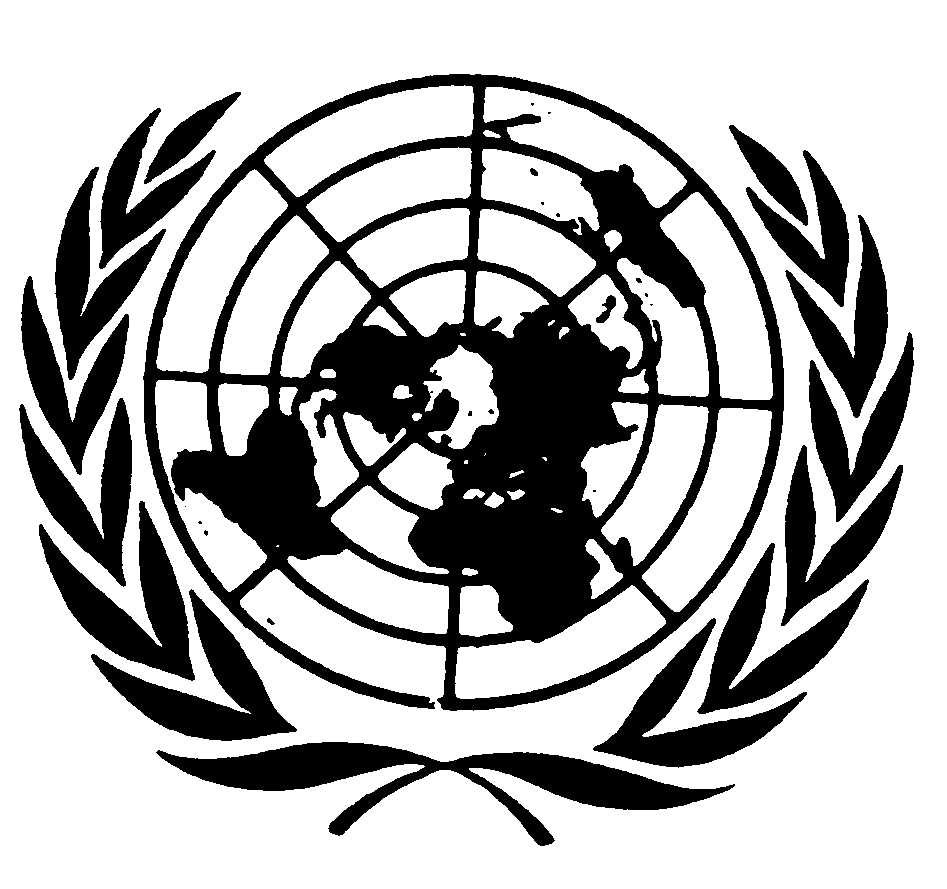 ОРГАНИЗАЦИЯ ОБЪЕДИНЕННЫХ НАЦИЙПриложение 9, часть A Включить новый пункт 3.1.1.1 (после пункта 3.1.1) следующего содержания:«3.1.1.1	В качестве альтернативного варианта стенд может быть оборудован дисковым тормозом и соответствующим тормозным диском диаметром 278 ± 2 мм таким образом, чтобы к опорному щиту тормозных колодок была прикреплена прямоугольная пластина, изготовленная из фрикционного материала, площадью 44 см2 ± 0,5 см2 и толщиной не менее 6 мм. В этом случае измеренные значения трения, которые следует применять для текущих проверок СП, устанавливаются по согласованию с технической службой путем проведения сравнительных испытаний с использованием фрикционного материала одной и той же партии и с помощью испытательного оборудования, указанного в пункте 3.1.1, и альтернативного оборудования.Податель заявки представляет значения параметров фрикционного поведения, полученные в результате использования альтернативного испытательного оборудования в соответствии с пунктом 3.4.1 приложения 9 к настоящим Правилам, и результаты прилагаются к протоколу об официальном утверждении типа».E/ECE/324/Rev.1/Add.89/Rev.3/Amend.7−E/ECE/TRANS/505/Rev.1/Add.89/Rev.3/Amend.7E/ECE/324/Rev.1/Add.89/Rev.3/Amend.7−E/ECE/TRANS/505/Rev.1/Add.89/Rev.3/Amend.7E/ECE/324/Rev.1/Add.89/Rev.3/Amend.7−E/ECE/TRANS/505/Rev.1/Add.89/Rev.3/Amend.730 August 2022